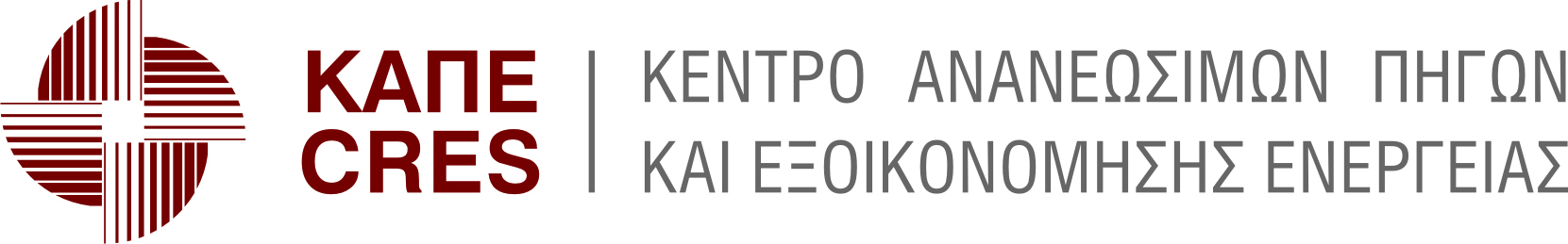 ΑΙΤΗΣΗ ΕΓΓΡΑΦΗΣ ΣΤΟ ΜΗΤΡΩΟ ΑΞΙΟΛΟΓΗΤΩΝ του ΚΑΠΕ για το Πρόγραμμα «Βιοκλιματικές Αναβαθμίσεις Δημόσιων Ανοικτών Χώρων»Ημερομηνία:…/…/….Παρακαλώ για την εγγραφή μου στο Μητρώο Αξιολογητών του φορέα σας για την αξιολόγηση των προτάσεων των υποψήφιων Δικαιούχων για το Πρόγραμμα των «Βιοκλιματικών Αναβαθμίσεων Δημόσιων Ανοικτών Χώρων»Ο/Η ΑΙΤ………(υπογραφή)    Συνημμένα:Έντυπα Εκδήλωσης ΕνδιαφέροντοςΒιογραφικό ΣημείωμαΔήλωση του Ν. 1599/86ΕΠΩΝΥΜΟ:ΕΠΩΝΥΜΟ:ΕΠΩΝΥΜΟ:ΟΝΟΜΑ:ΟΝΟΜΑ:ΟΝΟΜΑ:ΠΑΤΡΩΝΥΜΟ:ΠΑΤΡΩΝΥΜΟ:ΠΑΤΡΩΝΥΜΟ:ΕΤΟΣ ΓΕΝΝΗΣΗΣ:ΕΤΟΣ ΓΕΝΝΗΣΗΣ:ΕΤΟΣ ΓΕΝΝΗΣΗΣ:ΦΟΡΕΑΣ ΑΠΑΣΧΟΛΗΣΗΣ:ΦΟΡΕΑΣ ΑΠΑΣΧΟΛΗΣΗΣ:ΦΟΡΕΑΣ ΑΠΑΣΧΟΛΗΣΗΣ:ΔΙΕΥΘΥΝΣΗ ΥΠΟΨΗΦΙΟΥΟδός:                                Αριθ.:Τ.Κ.                                   Πόλη:ΔΙΕΥΘΥΝΣΗ ΥΠΟΨΗΦΙΟΥΟδός:                                Αριθ.:Τ.Κ.                                   Πόλη:ΔΙΕΥΘΥΝΣΗ ΥΠΟΨΗΦΙΟΥΟδός:                                Αριθ.:Τ.Κ.                                   Πόλη:Επιλέγετε αντίστοιχαΕπιλέγετε αντίστοιχαΑξιολογητής Κατηγορίας ΑΑξιολογητής Κατηγορίας ΒΤηλέφωνα ΕπικοινωνίαςΕργασίας :Κινητό τηλέφωνοΦαξ Επικοινωνίας:Ε-mail :Φαξ Επικοινωνίας:Ε-mail :Α.Φ.Μ.:                        ΔΟΥ:ΔΟΥ:ΔΥΝΑΤΟΤΗΤΑ ΕΚΔΟΣΗΣ ΑΠΟΔΕΙΞΗΣ ΠΑΡΟΧΗΣ ΥΠΗΡΕΣΙΩΝ (Α.Π.Υ.)ΝΑΙΟΧΙ